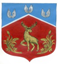 Администрация Громовского сельского поселения Приозерского муниципального района Ленинградской областиПОСТАНОВЛЕНИEВ соответствии с Федеральным законом от 27.07.2010 года № 210–ФЗ «Об организации предоставления государственных и муниципальных услуг», Федеральным законом от 06.10.2003 года № 131–ФЗ «Об общих принципах организации местного самоуправления в Российской Федерации», Правилами разработки и утверждения административных регламентов предоставления государственных услуг, утвержденными постановлением Правительства Российской Федерации от 20.07.2021 года № 1228, постановлением администрации МО Громовское сельское поселение муниципального образования Приозерский муниципальный район Ленинградской области от 15.06.2021 года № 170 «Об утверждении Порядка разработки и утверждения административных регламентов предоставления муниципальных услуг», Уставом Громовского сельского поселения Приозерского муниципального района Ленинградской области, администрация Громовского сельского поселения Приозерского муниципального района Ленинградской области ПОСТАНОВЛЯЕТ:1 Внести в постановление администрации от 21.07.2023 г. № 243, следующие изменения:1.1. Пункт 2.2. читать в следующей редакции:«2.2. Муниципальную услугу предоставляет: администрация Громовского сельского поселения Приозерского муниципального района   Ленинградской области В приеме документов и выдаче результата по предоставлению муниципальной услуги также участвует: - ГБУ ЛО «МФЦ», - Управление Федеральной службы государственной регистрации, кадастра и картографии по Ленинградской области; - Специализированные государственные и муниципальные организации технической инвентаризации.Заявление на получение муниципальной услуги с комплектом документов принимаются:1) при личной явке:-в филиалах, отделах, удаленных рабочих местах ГБУ ЛО «МФЦ»;2) без личной явки:2) без личной явки:- в электронной форме через личный кабинет заявителя ЕПГУ Заявитель может записаться на прием для подачи заявления о предоставлении муниципальной услуги следующими способами:1) посредством ЕПГУ – в ГБУ ЛО «МФЦ» (при технической реализации); 2) по телефону –ГБУ ЛО «МФЦ»;Для записи заявитель выбирает любые свободные для приема дату и время в пределах установленного в ГБУ ЛО «МФЦ» графика приема заявителей.»1.2. В пункте 2.2.1. исключить:- после слов «Российской Федерации или посредством идентификации и аутентификации» слово «Администрации,»;1.3. В подпункте 1 пункта 2.3. исключить:- после слов «1) при личной явке:» слова «в администрации;».1.4. В пункте 2.13. исключить:- исключить слова «- при личном обращении – 1 рабочий день с даты поступления;».1.5. В пункте 2.14.1. исключить слова «администрации или».1.6. В пункте 2.14.4, исключить слово «администрации»1.7. В пункте 2.14.7. исключить слово «, администрации».1.8. В абзаце «Результат рассмотрения заявления прошу (поставить отметку «V»):» приложения №1, исключить графу «выдать на руки в ОМСУ».2. Опубликовать настоящее постановление в сетевом издании СМИ – Ленинградское областное информационное агентство (ЛЕНОБЛИНФОРМ) и на официальном сайте администрации Громовского сельского поселения Приозерского муниципального района Ленинградской области http://www.admingromovo.ru/.3. Постановление вступает в силу с момента его официального опубликования.4. Контроль за исполнением настоящего постановления оставляю за собой.Глава администрации 						А.П. КутузовИсп. Васильев К.В. Тел.: 99-450Разослано: дело - 1, прокуратура - 1, СМИ – 1.от 23 января 2024 года№ 33О внесении изменений в постановление администрации от 21.07.2023 г. № 243 Об утверждении административного регламента по предоставлению муниципальной услуги «Согласование проведения переустройства и (или) перепланировки помещения в многоквартирном доме»